Тема: «Космос»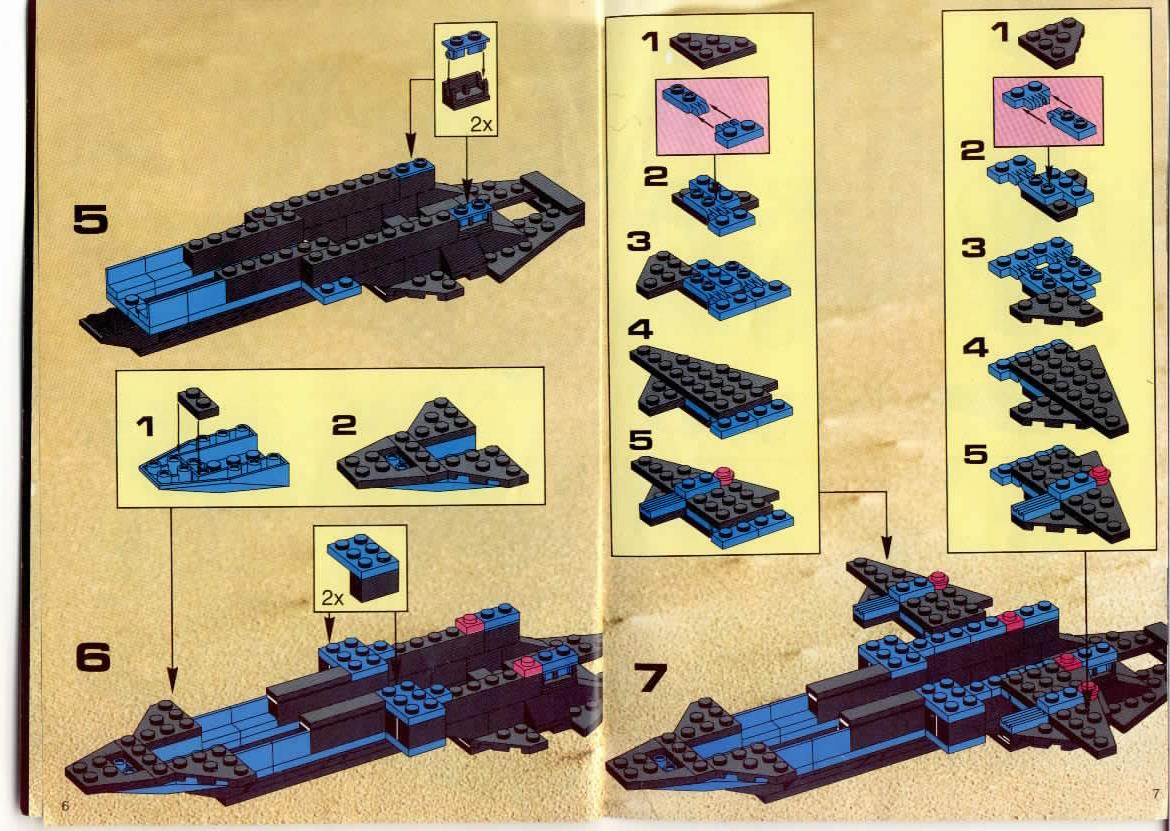 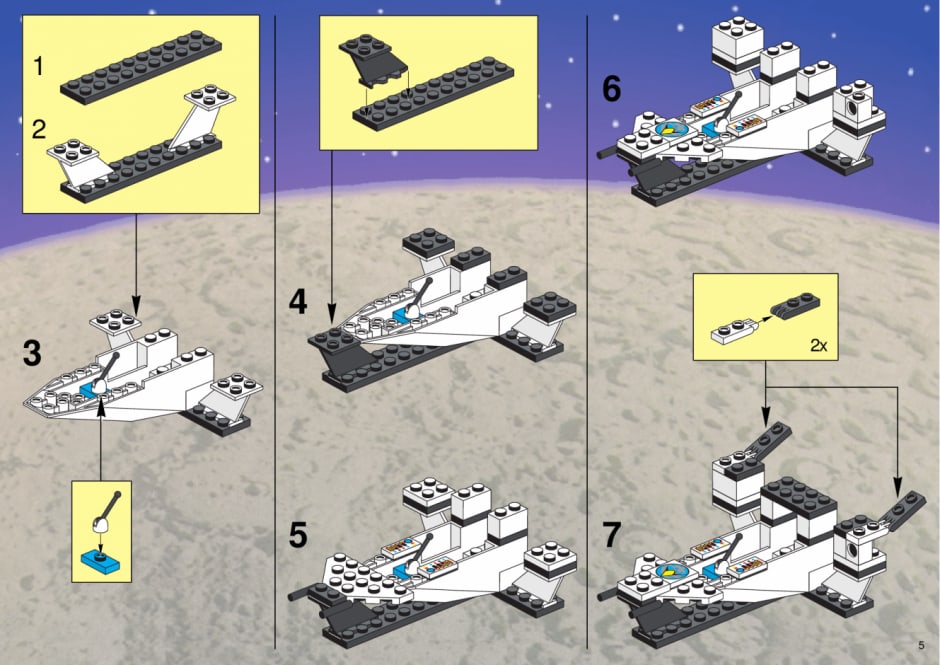 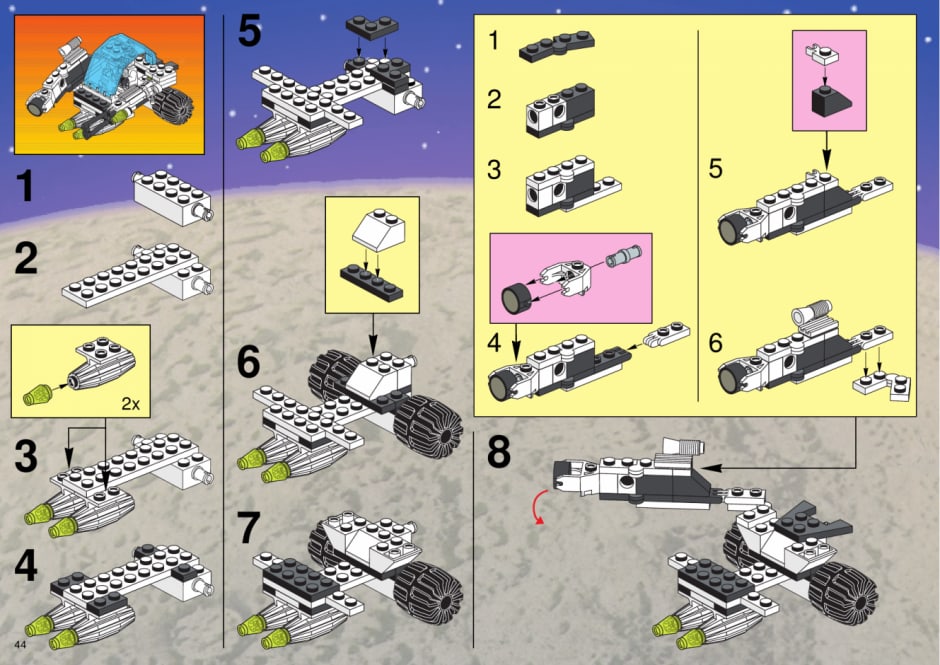 